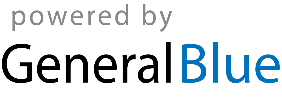 Weekly Budget PlannerWeekly Budget PlannerWeekly Budget PlannerWeekly Budget PlannerWeekly Budget PlannerWeekly Budget PlannerWeekly Budget PlannerWeekly Budget PlannerWeekly Budget PlannerWeek of:Income:Actual Expenses:Actual Expenses:Budget:Difference:Difference:Expenses	Expenses	SunMonTueWedThuFriSatTOTAL:	TOTAL:	Notes:								Notes:								Notes:								Notes:								Notes:								Notes:								Notes:								Notes:								Notes:								